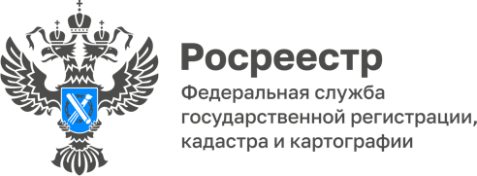                                                                                                                                                 ПРЕСС-РЕЛИЗУПРАВЛЕНИЯ ФЕДЕРАЛЬНОЙ СЛУЖБЫ ГОСУДАРСТВЕННОЙ РЕГИСТРАЦИИ, КАДАСТРА И КАРТОГРАФИИ ПО БЕЛГОРОДСКОЙ ОБЛАСТИВ гости к лицензиатам с профилактическим визитомУправление Росреестра по Белгородской области сообщает, что с апреля текущего года должностным лицом, уполномоченным на осуществление федерального государственного контроля (надзора) в области геодезии и картографии, проводятся обязательные профилактические визиты в отношении организаций и индивидуальных предпринимателей, получивших в 2022 году лицензию на осуществление геодезической и картографической деятельности.Профилактические визиты проводятся в форме профилактической беседы            по месту осуществления деятельности контролируемого лица, в ходе которых специалистом Управления осуществляется консультирование по вопросам соблюдения обязательных требованиях, предъявляемых к лицензиату на осуществление геодезической и картографической деятельности, а также даются разъяснения на интересующие вопросы. Особое внимание уделяется вопросам обеспечения сохранности пунктов государственной геодезической сети и поддержании их в надлежащем состоянии.«При проведении профилактического визита юридическим лицам, индивидуальным предпринимателям не могут выдаваться предписания об устранении нарушений обязательных требований. Разъяснения, полученные контролируемым лицом в ходе профилактического визита, носят исключительно рекомендательный характер», – подчеркнула заместитель руководителя Управления Росреестра Лариса Александрова.Обращаем внимание, что сведения о результатах проведения профилактических визитов вносятся в ФГИС «Единый реестр контрольных (надзорных) мероприятий».https://rosreestr.gov.ru/press/archive/reg/v-gosti-k-litsenziatam-s-profilakticheskim-vizitom2205/ Контакты для СМИ:Анастасия Быстрова,пресс-секретарь Управления Росреестрапо Белгородской областител.: 8 (4722) 30-00-22 доб. 1617моб.: 8(910)2218898BistrovaAA@r31.rosreestr.ruсайт: https://rosreestr.gov.ru